1. Przepis na kruche wielkanocne ciasteczka. Przepis ze strony:  https://ilovebake.pl/ 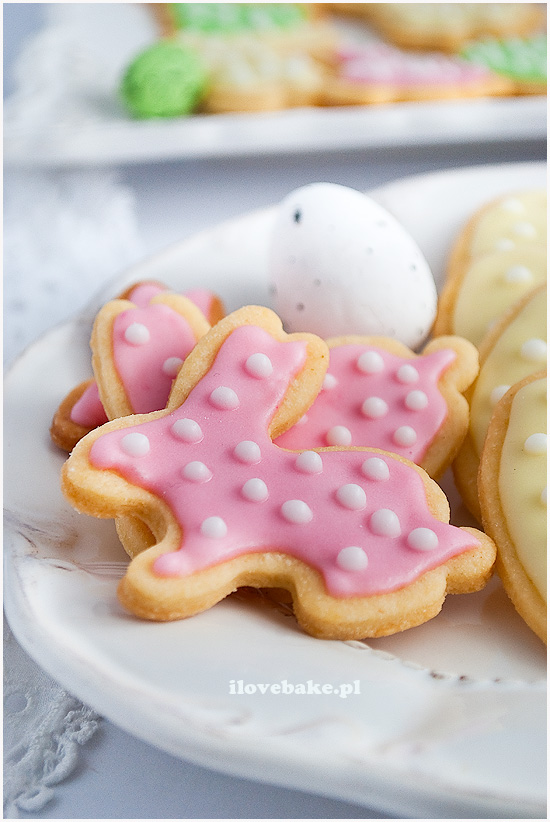 2. Poszukaj innych przepisów na wielkanocne ciasteczka. Wybrany przepis zapisz na kartce, którą później wkleimy do naszego przepiśnika.3. Wyszukaj w Internecie życzeń wielkanocnych. Wykonaj w domu kartkę świąteczną wykorzystując materiały, które masz w domu. Życzenia wpisz w środku kartki. Poniżej kilka pomysłów na kartki świąteczne: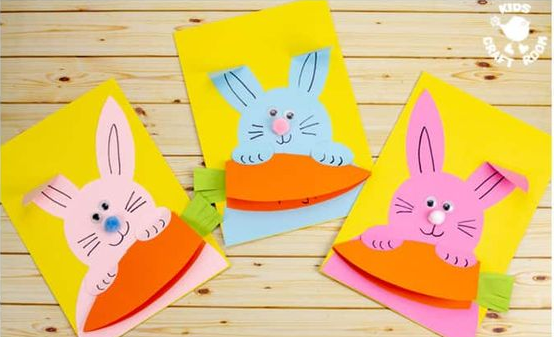 Potrzebujesz: 2 kartki kolorowego papieru, 1 kartkę pomarańczową, mazaki, kredki, szablon króliczka, szablon marchewki, nożyczki, klejWykonanie: Zegnij kartkę na pół. Wydrukuj na innym kolorze kartki lub spróbuj narysować sam królika. Z pomarańczowej kartki wytnij marchewkę. Przyklej na kartkę króliczka, na wysokości jego łapek przyklej marchewkę. Namaluj mu oczy, nos i pyszczek. 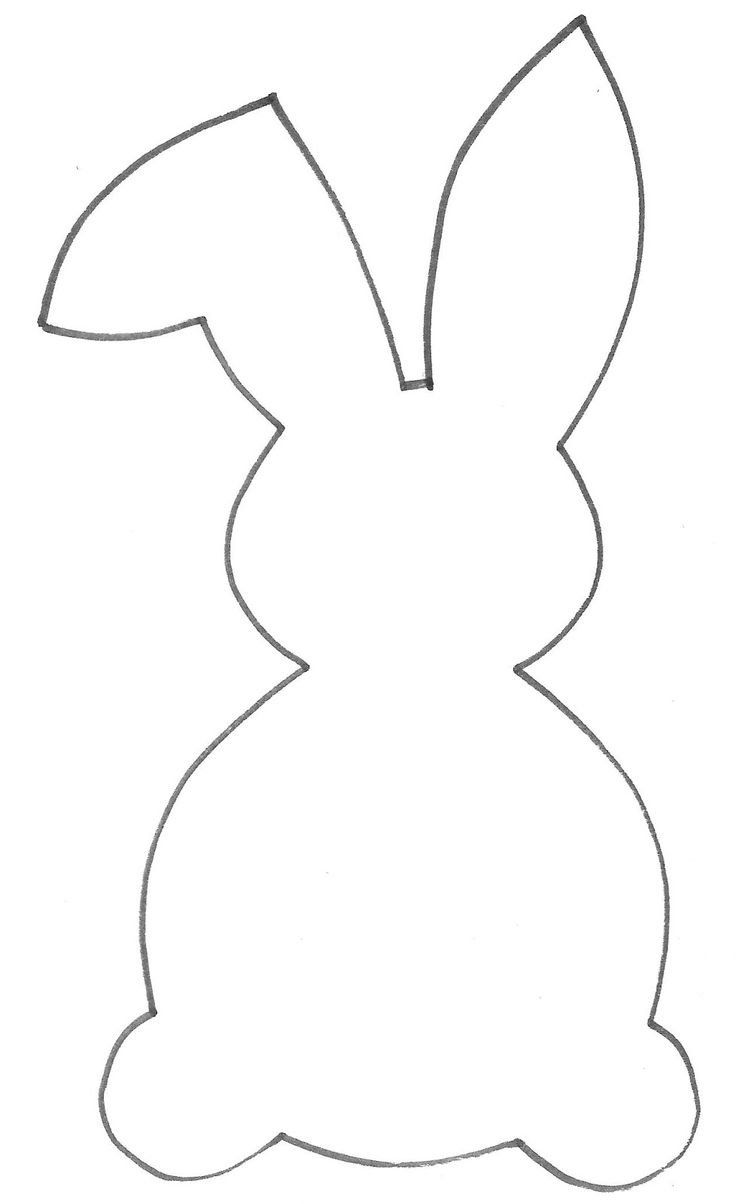 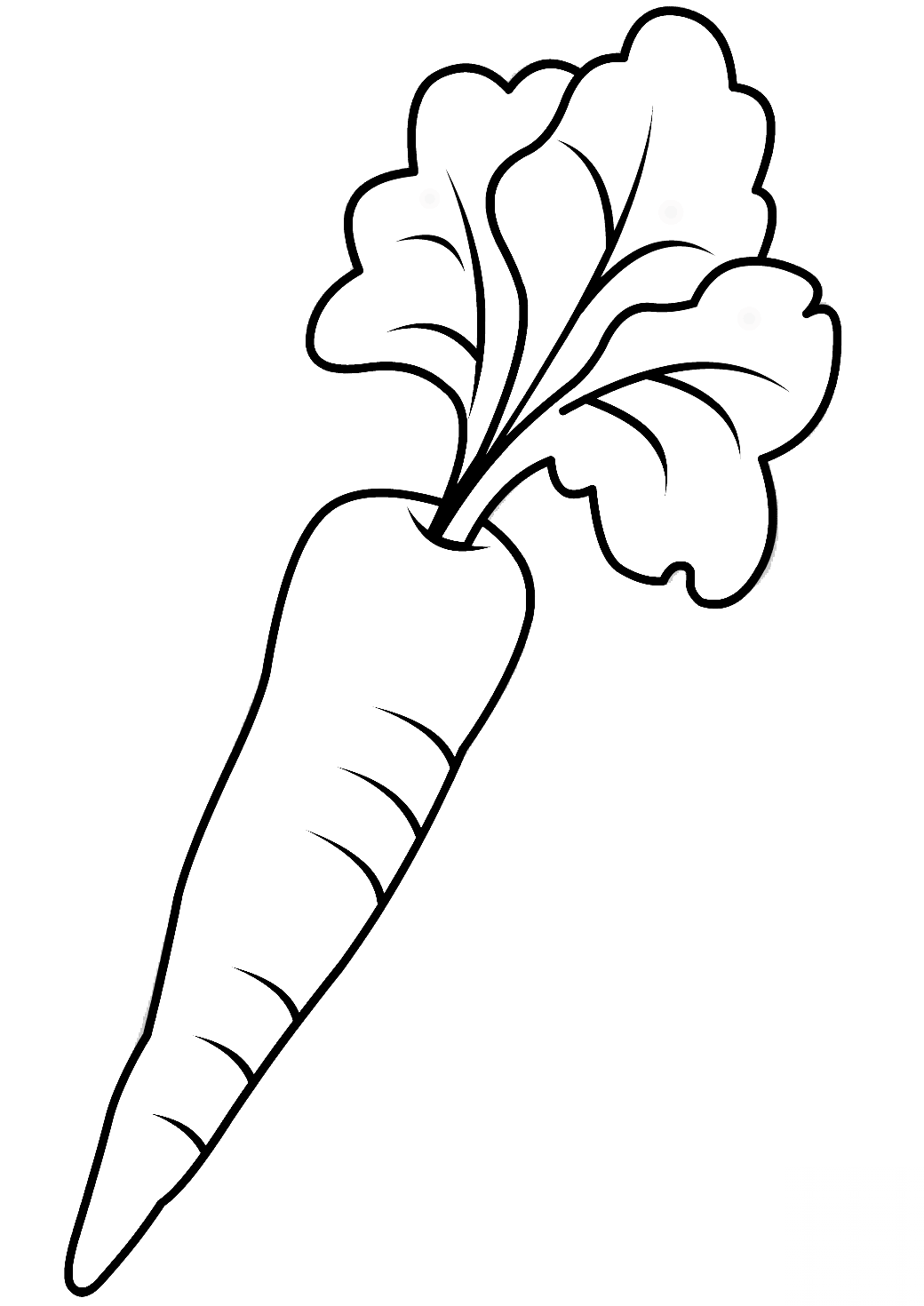 PROPOZYCJA DRUGA: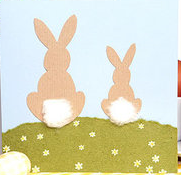 Potrzebujesz: 3 różne kolory kartek, waciki kosmetyczne lub wata, mazaki, kredki, nożyczki, klejWykonanie: Zegnij kartkę na pół. Z zielonej kartki wytnij trawę, przyklej na przód kartki. Wydrukuj szablon króliczków (możesz narysować). Przyklej króliki na trawie. Doklej ogonki z waty lub z wacików kosmetycznych.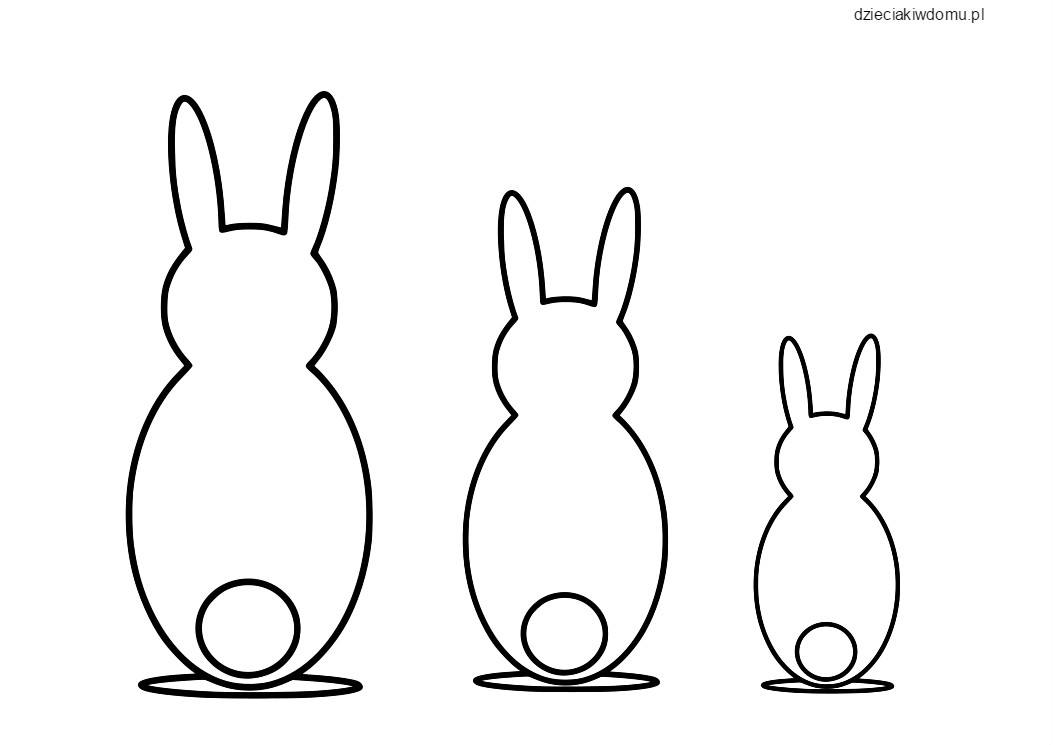 PROPOZYCJA TRZECIA.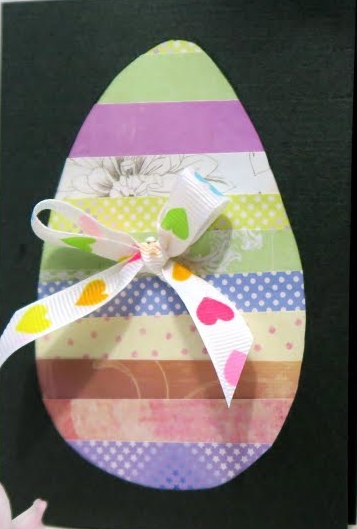 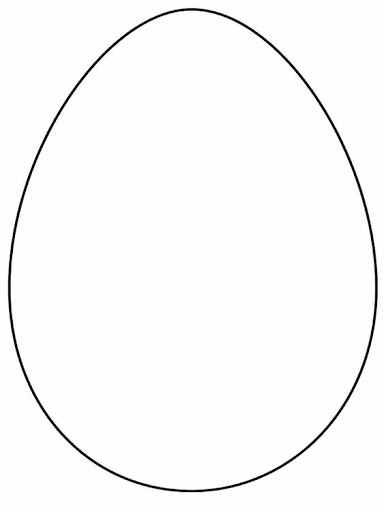 Potrzebujesz: kolorowe paski papieru, nożyczki, wstążka, klejWykonanie: Zegnij kartkę na pół. Na przodzie odrysuj jajko i wytnij. Przygotuj sobie paski z kolorowego papieru. Naklejaj od środka, w taki sposób aby zakryć wycięcie. Na koniec naklej na środku wyklejonego jajka wstążkę.4. Wykonaj jajka z masy solnej, którymi udekorujesz gałązki na świątecznym stole.MASA SOLNARozwałkuj masę solną. Wykrajaj jajka dowolnej wielkości. Możesz pomóc sobie szklanką. Na górze każdego jajka zrób dziurkę. Układaj jajka z masy solnej na blaszce wyłożonej papierem do pieczenia. Susz w piekarniku nagrzanym do 50-60 stopni przez około 2 godziny. Możemy masę solną pozostawić również do wyschnięcia na kilka dni w pokoju.Po wyschnięciu jajek z masy solnej przewlekamy przez dziurki sznurek i zawiązujemy. Malujemy farbami plakatowymi według własnego pomysłu. Poniżej zdjęcie podglądowe.Powodzenia 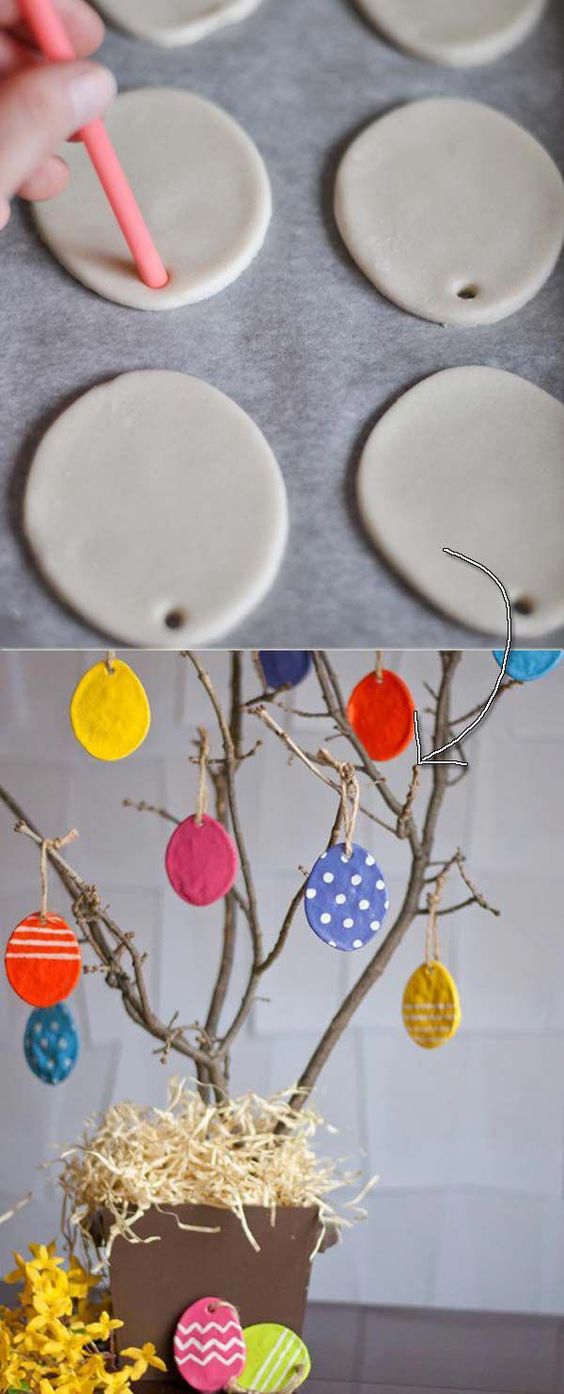 SKŁADNIKIPRZYGOTOWANIE- 200 g mąki tortowej- 100 g mąki krupczatki- 200 g masła - 3 łyżki cukru pudru- 2 żółtka- 1 łyżeczka cukru waniliowego- 2 łyżki zimnej wody- szczypta soliLUKIER- 2 białka- 2 szklanki cukru pudru1. Mąkę (tortową i krupczatkę) przesiewamy razem z cukrem pudrem. Dodajemy sól, cukier waniliowy i kawałki masła. Następnie dodajemy żółtka, wodę i zagniatamy jednolite ciasto. 2. Owijamy ciasto folią spożywczą i wkładamy do lodówki na około godzinę.3. Wyjmujemy ciasto z lodówki i wałkujemy je na kilkumilimetrowy placek. Foremkami (jeżeli nie mamy, możemy szklanką) wykrawamy ciasteczka i układamy na blaszkę wyłożoną papierem do pieczenia.4. Wkładamy do piekarnika nagrzanego do 180 stopni i pieczemy przez około 10-15 minut.5. Lukier: białka ucieramy razem z cukrem pudrem na gęstą, jednolitą, ale płynną konsystencję. Jeżeli macie barwniki, możecie lukier zabarwić na dowolny kolor.6. Po przestygnięciu ciasteczek, dekorujemy je lukrem.7. Ciasteczka możemy przechowywać w szczelnym pojemniku.SKŁADNIKIPRZYGOTOWANIE- 1 szklanka mąki- 1 szklanka soli- 0,5 szklanki wodyDo głębokiej miski wsypujemy mąkę i sól. Dokładnie mieszamy i wlewamy wodę. Ciasto ugniatamy na gładką masę.